СПЕЦИАЛЬНО ДЛЯ СТУДЕНТОВ !!! 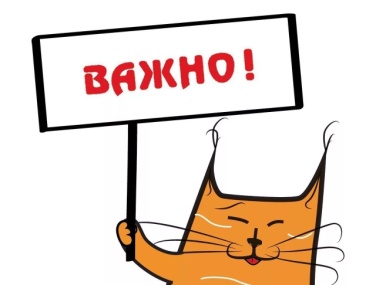 Городской выставочный зал (пр. Ленина 26)                           – одна из самых популярных культурных площадок Петрозаводска. Здесь молодёжь всегда ждут интересные, яркие и познавательные события! ЕСЛИ ТЫ СТУДЕНТ - ПОЛЬЗУЙСЯ ЛЬГОТАМИ* И АКЦИЯМИ ЗАЛА: ● каждая последняя суббота месяца – день бесплатного посещения выставок для тех, кому ещё не исполнилось 18 лет; ● льготные входные билеты:                                                                                                          - вход на выставки - 100 р.; для студентов – 50 р., - вход на концерты – от 100 р.; для студентов - от 50 р.;● бесплатная экскурсия для студентов и учащихся средних специальных заведений – ежемесячно в последний день работы выставки в 15:00. Запись по телефону 78-16-50;● льготное экскурсионное обслуживание по заказу: для групп студентов - 500 р./группа, для прочих граждан - 700 р./группа; ● бесплатный вход на выставки (кроме привозных, музейных) - для студентов художественных училищ, а также художественных факультетов ВУЗов РФ.* - указанные льготы предоставляются при предъявлении студенческого билета и не распространяются на привозные, музейные выставки, расценки и льготы на посещение которых устанавливаются дополнительно.НЕ ПРОПУСТИТЕ В  2017 ГОДУ! ВЫСТАВКИ:07.09. - 01.10. «Из века в век». Виталий Бубенцов. Живопись, графика. (Мурманск).               - 30.09. (сб) 12:00-19:00 - День бесплатного посещения для лиц моложе 18 лет;                 - 01.10. (вс) в 15:00 – бесплатная экскурсия для студентов. 05.10. - 29.10. «Третья пятилетка». Выставка к 15-летию Творческого союза художников Карелии. - 28.10. (сб) 12:00-19:00 - День бесплатного посещения для лиц моложе 18 лет; - 29.10. (вс) – бесплатная экскурсия для студентов. 02.11. - 26.11. «Мастер офорта». Олег Юнтунен. - 25.11. (сб) - День бесплатного посещения для лиц моложе 18 лет; - 26.11. (вс) – бесплатная экскурсия для студентов. 29.11. - 17.12. «В поисках Сампо». Юрий и Маргарита Пермяковы. Живопись, графика, фотография, дизайн. - 16.12. (сб) День бесплатного посещения для лиц моложе 18 лет; - 17.12. (вс) – бесплатная экскурсия для студентов. ------------------------------------------------------------------------------------------------------------------------------------------------------------------------------------------------------------------- 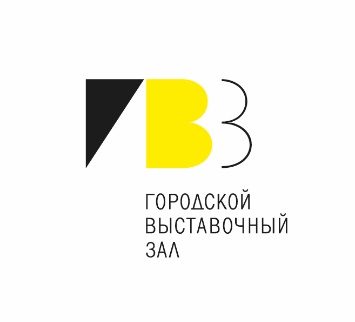 Ждем вас по адресу: Городской выставочный зал, пр. Ленина 26! Тел.: (8142) 78-16-50;  e-mail: cultur@sampo.ru;  сайт: http://gvz-ptz.ru/ ;в социальных сетях: https://www.instagram.com/gorodskoivystavochnyi/  http://vk.com/gvz_ptz,  https://www.facebook.com/gvz.ptz .  Режим работы: 12:00 – 19:00. Касса работает до 18:30. Выходные дни: в январе и с мая по август – понедельник и вторник; в другие месяцы – понедельник. 